特定非営利活動法人　らんぐ・ざーむ　令和5年度事業計画令和５年４月１日　から　令和６年３月３１日まで　本年度も大きな問題となってきている少子化問題は人口減少の一つの要因に挙げられ、国としても今まで以上に取り組みを強化しつつ、浜田市(島根県内)に於いても高齢化が進み継続的に深刻な問題であり浜田市としても取り組みの強化が伝わってきている。　当法人も平成15年設立し19年、平成19年に「らんぐ交流館」を開設し若者の居場所と少子化問題に継続的に取り組み現在までに64組ご結婚されました。　しかし、ここ数年、新型コロナ感染拡大ウイルスの影響もありイベントにも影響が出た。昨年度も、企画を試みるが、蔓延防止、自粛等で止む無く断念してきたが対象者からの相談はあり、今年度は居場所の提供ができるよう取り組みたい。〇今年度の主な活動について対象者・家族の個別相談を中心に行う。（予約制）当事者を対象に結婚意識向上へ繋がるセミナー等企画開催する。公的機関の役割 ・ 法人(民間だからできること)の役割を設立以来19年間少子化問題に取り組んでいる経験から今年度も当事者の声を聴き求められている支援内容等提供していく。特定非営利活動法人　らんぐ・ざーむ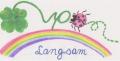 